В целях обеспечения надлежащего санитарного состояния, чистоты и порядка на территории Александровского сельсовета Ирбейского района Красноярского края», руководствуясь статьями 14, 43, 45.1 Федерального закона от 06.10.2003 № 131-ФЗ «Об общих принципах организации местного самоуправления в Российской Федерации», Законом Красноярского края от 23.05.2019 № 7-2784 «О порядке определения границ прилегающих территорий в Красноярском крае», «Методическими рекомендациями для подготовки правил благоустройства территории поселений, городских округов, внутригородских районов», утвержденными приказом Министерства строительства и жилищно-коммунального хозяйства Российской Федерации от 17.04.2017 № 711/пр, Уставом Александровского сельсовета Ирбейского района Красноярского края, Александровский сельский Совет депутатов РЕШИЛ:1. Внести в Решение  Александровского сельского Совета депутатов № 91 от 03.04.2020г. года «Об утверждении Правил благоустройства территории Александровского сельсовета Ирбейского района Красноярского края» следующие изменения:1.1 Статью 4.4. главы 4 Правил благоустройства дополнить пунктом 4.4.13 следующего содержания: «В целях обеспечения чистоты и надлежащего состояния территорий населенных пунктов Александровского сельсовета запрещается выгул, выпас крупного рогатого скота и других сельскохозяйственных животных (включая коров, лошадей, овец, коз, свиней) на территории общественного назначения (детские площадки, спортивные и другие площадки отдыха и досуга, площадки автостоянок, улицы и дороги, парки, скверы, иные зеленые зоны, площадки, набережные и другие территории, технические зоны транспортных, инженерных коммуникаций, водоохранные зоны, контейнерные площадки и площадки для складирования отдельных групп коммунальных отходов).Выпас и выгул сельскохозяйственных животных должен производиться в специально отведенных местах под присмотром владельцев, либо уполномоченного владельцем пастуха, либо на привязи, или в огороженных для этих целей местах.        2. Контроль за исполнением настоящего решения оставляю за собой.        3. Настоящее решение вступает в силу  в день, следующий за днем его         официального опубликования в периодическом печатном издании «Александровский Вестник» и на официальном сайте администрации Александровского сельсовета (http://aleksandrovka.bdu.su).Глава  сельсовета, председательСовета депутатов                                                                              И.Н.Белоусова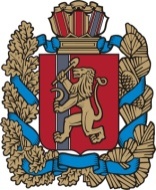 КРАСНОЯРСКИЙ КРАЙАЛЕКСАНДРОВСКИЙ СЕЛЬСОВЕТ ИРБЕЙСКОГО РАЙОНААЛЕКСАНДРОВСКИЙ СЕЛЬСКИЙ СОВЕТ ДЕПУТАТОВРЕШЕНИЕ КРАСНОЯРСКИЙ КРАЙАЛЕКСАНДРОВСКИЙ СЕЛЬСОВЕТ ИРБЕЙСКОГО РАЙОНААЛЕКСАНДРОВСКИЙ СЕЛЬСКИЙ СОВЕТ ДЕПУТАТОВРЕШЕНИЕ КРАСНОЯРСКИЙ КРАЙАЛЕКСАНДРОВСКИЙ СЕЛЬСОВЕТ ИРБЕЙСКОГО РАЙОНААЛЕКСАНДРОВСКИЙ СЕЛЬСКИЙ СОВЕТ ДЕПУТАТОВРЕШЕНИЕ КРАСНОЯРСКИЙ КРАЙАЛЕКСАНДРОВСКИЙ СЕЛЬСОВЕТ ИРБЕЙСКОГО РАЙОНААЛЕКСАНДРОВСКИЙ СЕЛЬСКИЙ СОВЕТ ДЕПУТАТОВРЕШЕНИЕ КРАСНОЯРСКИЙ КРАЙАЛЕКСАНДРОВСКИЙ СЕЛЬСОВЕТ ИРБЕЙСКОГО РАЙОНААЛЕКСАНДРОВСКИЙ СЕЛЬСКИЙ СОВЕТ ДЕПУТАТОВРЕШЕНИЕ КРАСНОЯРСКИЙ КРАЙАЛЕКСАНДРОВСКИЙ СЕЛЬСОВЕТ ИРБЕЙСКОГО РАЙОНААЛЕКСАНДРОВСКИЙ СЕЛЬСКИЙ СОВЕТ ДЕПУТАТОВРЕШЕНИЕ            25.06.2021 г.                25.06.2021 г.          с. Александровка№ 29  № 29  О внесении изменений и дополнений в Решение  Александровского сельского Совета депутатов № 91 от 03.04.2020г. года «Об утверждении Правил благоустройства территории Александровского сельсовета Ирбейского района Красноярского края»